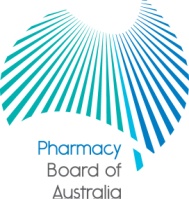 Procedures for extemporaneous dispensing9 October 2013Process for supplying extemporaneously prepared medicinesThe intern is required to complete the following each time an extemporaneous prescription is attempted.Establish the validity of the prescriptionCheck the patient details including age and weight if applicableCheck the appropriateness of the prescription including correct dose or strength of medicamentsComplete the necessary recording of the prescriptionPrepare a suitable label including extra warning and/or cautionary and advisory labels, appropriate shelf life and storage conditions Select the appropriate containerPrepare the product suitablyCheck the final product including the labelProvide appropriate advice and counselling to the patientAssessment of the Preparation of Specific Products Each time an extemporaneous product is prepared the intern must satisfy the following criteria.  It is the duty of the preceptor to establish that criteria appropriate to the preparation have been met. Criteria: Correct quantities calculatedMedicaments weighed accurately with regard to balance sensitivity and minimum weighable massAppropriate preparation technique exercisedStability and shelf life of final product determined (by reference or precedent)Product labelled appropriatelySome Specific Examples:The requirements of the relevant occupational health and safety laws are to be observed at all times to minimise exposure of dispensary personnel to any hazard.Creams and Ointmentse.g.	Salicylic Acid and Sulfur Cream Aqueous APF 22Ensure that the two actives (salicylic acid and sulfur) are weighed accuratelyEnsure that the salicylic acid and sulfur are in a form which is readily dispersible in the base (e.g. wet sulfur with a few drops of glycerol and dissolve salicylic acid in a few drops (minimal amount) of alcohol)	The correct amount of base cream must be usedTriturate with a small quantity of base followed by dilution with base to ensure uniform mixingEnsure appropriate cleanliness Transfer to the container must be completePacking of the jar must be elegantLabelling must include “For External Use Only”, “Store below 250C” and an expiry date of 28 days (APF requirements).Appropriate counselling for safe use.Lotions and Paints  e.g.	Salicylic Acid and Coal Tar Lotion APF 22Ensure that the ingredients are measured or weighed accurately and safelyThe product should be made to volume in a measure or a calibrated bottle.A coloured fluted bottle (poisons bottle) is generally used and should be labelled “For External Use Only” and “Store below 250C”. The expiry date is 28 days.Appropriate counselling for safe use.Pastese.g.  	Trichloracetic Acid Paste (Upton’s Paste) APF 22Ensure that the two powders are weighed accurately and safelyThe glycerol must be weighed into a containerTrituration must ensure uniform mixingThe paste should be packed into an ointment jarLabelling must include “For External Use Only” and an expiry date of 28 days. Mixtures e.g.	Propranolol Mixture CF – 5mg/mL APF 22Propranolol hydrochloride tablets may be used (do not use brands of propranolol tablets containing calcium carbonate as an excipient) (APF)Crush the required number of tablets in a mortarAdd the citric acid. This stabilises the propranolol in aqueous solution.Add the sodium benzoate (preservative)Add the syrup gradually with adequate triturationSlowly add most of the water with mixingTransfer to a measure or calibrated bottleRinse the mortar with successive small portions of water to achieve total transferAdd rinsings to the product and make to volume with waterLabel “Store at 2-80C” (Label 6), “Protect from light” and “Shake the bottle” (Brown glass bottle).Expiry date is 30 days from date of preparation (APF)Remember:All suspensions must be made in a mortarProducts must be made to volume accurately (Remove the stirring rod!)Complete transfer must be obtained in order to maintain the correct concentration of active ingredient/sCleanliness is of paramount importanceLabels must be accurate and fulfil ALL requirements. “Shake the bottle” is always needed for products that settle on standingThe final product, including the label, must be checked carefullyThe patient must be counselled appropriately